Конспект образовательной деятельности по лепке в подготовительной группе «Покорители космоса»Цель: создать условия для многоаспектной и увлекательной активности детей в художественно-эстетическом освоении окружающего мира.Задачи:Обучающие:-познакомить со спиралевидным приемом выполнения фигуры космонавта (из длинного узкого цилиндра, свернутого в виде пружинок);- учить самостоятельно выбирать приемы лепки космонавта (конструктивный или комбинированный способ);- отрабатывать умение передавать движения космонавтов в разных космических ситуациях.Развивающие:- развивать творческое восприятие и воображение при создании коллективной работы;Воспитательная:- воспитывать у детей чувство гордости за успехи страны и отдельных людей в освоении космоса.Предварительная работа: - Беседа о первооткрывателях космоса;- Рассматривание портретов космонавтов, просмотр презентации «О космосе и космонавтах»;-Беседа «Первые в космосе» с просмотром презентации;- Сюжетно-ролевая игра «Космическое путешествие»;- Аппликация из цветной бумаги, ткани и фольги «Звезды и кометы»;- Лепка рельефная (панорама) «В далеком космосе»;- Лепка «Летающие тарелки и пришельцы из космоса»;- Лепка коллективная «Наш космодром».Методы и приемы: Объяснительно-иллюстративный метод: Прием рассматривания; Показ способа действия (частичный)Словесный метод: Беседа; Рассказ способа действия (воспитателем и детьми);Указания (общие и индивидуальные)Репродуктивный метод: Прием повтора; Выполнение формообразующих движений. Исследовательский метод: частичный показ.Эвристический метод. Игровой метод: Прием сюрпризности;Создание игровой мотивации.Словарная работа: ввести  в активный словарь детей: невесомость, скафандр, комбинезон, комбинированный способ, конструктивный способ.Оборудование и материалы: цветной пластилин; стеки; дощечки; влажные салфетки; бросовый материал: пуговицы, нитки, ленточки, бисер, фольга; презентация «Космонавты в космосе»; технологические карты «Космонавты», «Покорители космоса»; кукла Незнайка;Ход ООД:I.Организационный момент.Воспитатель: Ребята, сегодня у нас необычный день. К нам пришло много гостей. Давайте с ними поздороваемся и улыбнемся им.Дети: Здравствуйте!Воспитатель: Ребята, какое у вас сегодня настроение?Дети: Хорошее, радостное, веселое.Воспитатель: Давайте возьмемся за руки и передадим друг другу свое хорошее настроение.- Собрались все дети в круг.
Я - твой друг и ты - мой друг. 
Крепче за руки возьмемся 
И друг другу улыбнемся.Воспитатель: (звучит космическая музыка)Дома за книжкой и в детском садуМечтают мальчишки, мечтают девчонкиЛететь на луну.Упорно мечтают они о лунеИ даже летают, но только во сне.Воспитатель:  Скажите ребята, о чем это стихотворение?Дети: Стихотворение о том, как дети мечтают полететь на Луну.Воспитатель: А у вас есть мечта побывать в космосе?На какую планету вы мечтаете полететь?Ответы детей.Появляется кукла Незнайка.Незнайка: Здравствуйте, ребята!Дети: Здравствуй, Незнайка.Незнайка: Я тоже мечтаю полететь на Луну. Возьмите меня с собой.Воспитатель: Ребята, возьмем Незнайку с собой?Дети: Возьмем.Воспитатель: Но вначале я предлагаю подойти  к нашему космодрому и посмотреть, все ли готово к полету?Дети: Нет. Не хватает космонавтов.Воспитатель включает презентацию «Космонавты в космосе».Воспитатель: Ребята посмотрите на экран. Кто изображен на слайдах?Дети: Космонавты.Воспитатель: Обратите внимание, во что одет космонавт?Дети: в комбинезон,  скафандр, рукавицы, ботинки.Воспитатель: Как вы думаете, для чего  космонавту такое обмундирование?Комбинезон изготовлен из очень прочного материала, который предохраняет человека от всяких перегрузок: высокого давления, низкой температуры воздуха. Внутри комбинезона поддерживается  постоянная температура, приближенная к температуре тела человека.  Скафандр так же предохраняет человека от космических перегрузок. Скафандр оснащен радиоуправлением: микрофоном, наушниками, антенной, для того, что бы космонавты могли общаться друг с другом. К скафандру подключены кислородные баллоны, чтобы можно было дышать.Рукавицы и ботинки предохраняют руки и ноги человека.Все обмундирование герметически соединено между собой.Воспитатель: Как вы считаете, из какого материала можно сделать фигуру космонавта, чтобы отобразить его в движении.Дети: из пластилинаВоспитатель: Да, потому что именно из пластилина легко можно зафиксировать  движения фигуре.II. Основная часть.Незнайка: А как же мы будем лепить космонавтов?Воспитатель: Ребята, подскажите  Незнайке, каким способом можно вылепить фигуру человека?Воспитатель показывает технологическую карту «Космонавты». Дети объясняют знакомый им способ лепки – комбинированный.Дети: Туловище, ноги, руки можно вылепить из целого куска, а голову отдельно и присоединить к туловищу.Воспитатель: Правильно. Этот способ называется комбинированный. Мы комбинируем 2 способа: скульптурный (из целого куска) и конструктивный из отдельных частей (показ технологической карты лепки космонавта комбинированным способом).Незнайка: Интересный способ. А как еще можно слепить космонавта?Воспитатель: Ребята, я хочу предложить вам еще один интересный способ лепки, который очень подойдет для лепки фигуры космонавта. Присаживайтесь и внимательно посмотрите.(Дети рассаживаются полукругом около  стола. На мольберт выставляется технологическая карта «Покорители космоса».Воспитатель: Вначале мне необходимо поделить кусок пластилина на 6 частей, соблюдая все необходимые пропорции. Далее из куска, предназначенного для туловища, раскатаю длинный узкий цилиндр. Один край, которого, возьму в левую руку, а правой буду закручивать вверх в виде спирали (пружинки). Левая рука при этом не движется, она стоит на столе, опираясь на  локоть. Попробуйте повторить мои движения в воздухе. (Дети в воздухе повторяют движения за воспитателем)- Таким же образом могут быть сделаны ноги и руки, а можно их вылепить и  просто в форме столбиков.Воспитатель: Ребята, как вы считаете, как называется этот способ?Дети: Конструктивный.Воспитатель: Совершенно верно. Из отдельных деталей (как с конструктора) мы собираем целое - фигуру космонавта. Мы уже знакомы с данным  способом, только ранее мы все детали лепили просто из отдельных цилиндриков и столбиков.Воспитатель: А теперь давайте вспомним. - Что задумали слепить?  - Из чего? (из пластилина) - А еще, что нужно нам? (стека, бросовый материал, доска). - Как будем делать? (повторить способы)- Дима, ты какой способ задумал для лепки космонавта? Как называется этот способ?- Мила, а какой способ выбрала ты?- А кому понравился комбинированный способ?- Кто у нас получится? (космонавт)(звучит фонограмма спокойной космической музыки)Дети приступают к лепке. Воспитатель осуществляет помощь. После того, как дети справились с лепкой фигуры космонавта, воспитательорганизует физмунутку «В невесомости»Физминутка «В невесомости»:«Мы собрались на планетыИ построили ракетыРаз, два, триПолетишь сегодня ты».«Невесомость» - дети замирают в определенной позе на одной ноге.Воспитатель: (после того, как дети замерли в определенной позе, воспитатель обращает внимание на фигуру, которая получилась)  - Посмотрите друг на друга и запомните, какие движения можно передать вашему вылепленному космонавту. Не забудьте, что вашему космонавту необходимо добавить рукавицы, ботинки, наушники, антенну, кислородные баллоны и другие необходимые детали.Дети садятся за рабочие столы и продолжают работу. Дополняют фигуру более мелкими деталями: наушниками, антеннами, рукавицами, кислородным баллоном  и передают движение, манипулируя уже вылепленным образом.Дети, справившиеся первые с заданием, собирают поделки, вылепленные ранее в общий макет, «оживляют» созданную композицию, космические корабли запускают в космос, располагают вылепленных космонавтов.III. Анализ:Воспитатель: Ребята, а теперь давайте станем поудобнее и посмотрим, получилось ли у нас то, что задумали? Незнайка, посмотри, какие получились у нас космонавты.Незнайка включается в разговор и выбирает интересные работы для анализа.Незнайка: Посмотрите, какой интересный получился космонавт! Он отправляется в космос? А кто же его сделал?  Расскажи, как у тебя получился такой замечательный космонавт? (дети рассказывают о способе лепки и о действиях космонавта на общем макете)Воспитатель:- Как вы думаете, наш космодром получился интересным? Почему?- Как нам это удалось?- Трудно ли было вам справиться с работой?- Какое задание было более интересным?- Ребята, я предлагаю оставить наш космодром для дальнейших игр  а так же  провести экскурсию для родителей и детей из других групп.Незнайка: Спасибо, ребята Вам за помощь. Вы осуществили мою мечту. Я теперь смогу полететь на Луну. И поэтому я для вас приготовил сюрприз, большую ракету, на которой вы сможете все вместе отправиться в полет.Воспитатель: Спасибо Незнайка. Но сюрпризы у нас не закончились. Ребята тоже приготовили подарки для гостей.Дети вручают подарки – ракеты, сделанные своими руками.Воспитатель: А теперь я предлагаю надеть шлемы и отправиться на планету «Почемучек»(дети возвращаются в группу).Варианты получившихся космонавтов6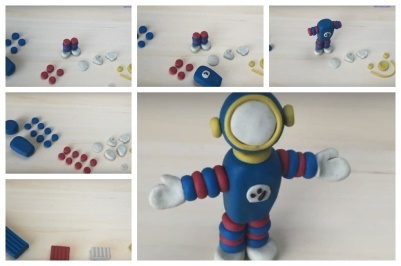 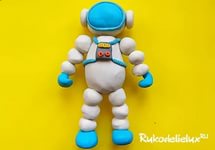 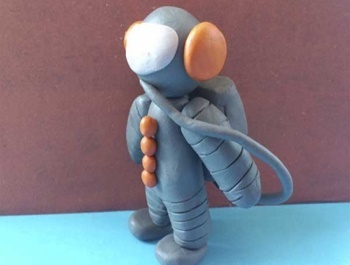 